План работы с детьми подготовительной группы  на 2-ую неделю апреляОсновная частьОсновная частьОсновная частьОсновная частьОсновная частьВариативная часть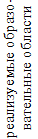 совместная деятельность взрослого и детей совместная деятельность взрослого и детей совместная деятельность взрослого и детей самостоятельная 
деятельность 
детейВариативная частьспециально организованная групповая,подгрупповая деятельностьиндивидуальная работа 
с детьмиобразовательная деятельность 
в режимных моментахсамостоятельная 
деятельность 
детейВариативная часть1234562-я неделя. Тема «Космические просторы»2-я неделя. Тема «Космические просторы»2-я неделя. Тема «Космические просторы»2-я неделя. Тема «Космические просторы»2-я неделя. Тема «Космические просторы»2-я неделя. Тема «Космические просторы»Цели деятельности педагога: закрепить знания детей о космосе, планетах, Галактике, о космонавтах, луноходах, космических путешествиях, космических кораблях, о происхождении луны, солнца, звезд; учить самостоятельно осмысливать и объяснять полученную информацию, делать маленькие «открытия», включаться в поисковую деятельность, используя опыты, эвристические рассуждения, сравнительные наблюденияЦели деятельности педагога: закрепить знания детей о космосе, планетах, Галактике, о космонавтах, луноходах, космических путешествиях, космических кораблях, о происхождении луны, солнца, звезд; учить самостоятельно осмысливать и объяснять полученную информацию, делать маленькие «открытия», включаться в поисковую деятельность, используя опыты, эвристические рассуждения, сравнительные наблюденияЦели деятельности педагога: закрепить знания детей о космосе, планетах, Галактике, о космонавтах, луноходах, космических путешествиях, космических кораблях, о происхождении луны, солнца, звезд; учить самостоятельно осмысливать и объяснять полученную информацию, делать маленькие «открытия», включаться в поисковую деятельность, используя опыты, эвристические рассуждения, сравнительные наблюденияЦели деятельности педагога: закрепить знания детей о космосе, планетах, Галактике, о космонавтах, луноходах, космических путешествиях, космических кораблях, о происхождении луны, солнца, звезд; учить самостоятельно осмысливать и объяснять полученную информацию, делать маленькие «открытия», включаться в поисковую деятельность, используя опыты, эвристические рассуждения, сравнительные наблюденияЦели деятельности педагога: закрепить знания детей о космосе, планетах, Галактике, о космонавтах, луноходах, космических путешествиях, космических кораблях, о происхождении луны, солнца, звезд; учить самостоятельно осмысливать и объяснять полученную информацию, делать маленькие «открытия», включаться в поисковую деятельность, используя опыты, эвристические рассуждения, сравнительные наблюденияЦели деятельности педагога: закрепить знания детей о космосе, планетах, Галактике, о космонавтах, луноходах, космических путешествиях, космических кораблях, о происхождении луны, солнца, звезд; учить самостоятельно осмысливать и объяснять полученную информацию, делать маленькие «открытия», включаться в поисковую деятельность, используя опыты, эвристические рассуждения, сравнительные наблюдения1-й день, _______________1-й день, _______________1-й день, _______________1-й день, _______________1-й день, _______________1-й день, _______________Утро: прием детей, игры, общение, утренняя гимнастика, дежурство, подготовка к завтраку, завтрак, деятельность после завтрака, 
подготовка к ООДУтро: прием детей, игры, общение, утренняя гимнастика, дежурство, подготовка к завтраку, завтрак, деятельность после завтрака, 
подготовка к ООДУтро: прием детей, игры, общение, утренняя гимнастика, дежурство, подготовка к завтраку, завтрак, деятельность после завтрака, 
подготовка к ООДУтро: прием детей, игры, общение, утренняя гимнастика, дежурство, подготовка к завтраку, завтрак, деятельность после завтрака, 
подготовка к ООДУтро: прием детей, игры, общение, утренняя гимнастика, дежурство, подготовка к завтраку, завтрак, деятельность после завтрака, 
подготовка к ООДУтро: прием детей, игры, общение, утренняя гимнастика, дежурство, подготовка к завтраку, завтрак, деятельность после завтрака, 
подготовка к ООДП,Р,С,Х1. Ситуация общения на тему «День космонавтики».Цели: продолжать знакомить детей с российскими праздниками; развивать умение внимательно слушать и отвечать на вопросы полными предложениями.2. Развивающая образовательная ситуация «Рисунок силуэтом» [20, с. 151].Цели: вызвать у детей интерес к такому способу графического изображения, как силуэт; обратить внимание на особенности работы данным способом, поупражнять детей в этом способеГрафические упражнения на листе бумаги с детьми ________________Цель: учить ориентироваться на плоскости и обозначать в речи основные пространственные направления1. Конструктивная деятельность на тему «Самолеты, вертолеты, ракеты, космические станции».Цели: расширять представления детей о различных летательных аппаратах, их назначении (пассажирский, военный, спортивный, научно-исследовательский, грузовой и пр.); формировать обобщенные представления о данных видах техники; развивать конструкторские навыки, пространственное мышление; упражнять в создании схем будущих построек.2. ____________________________________________________________________________________________________________________________________________________________________________________________________________________________________Организованная образовательная деятельностьОрганизованная образовательная деятельностьОрганизованная образовательная деятельностьОрганизованная образовательная деятельностьОрганизованная образовательная деятельностьОрганизованная образовательная деятельностьОО ___________________, тема ОС ________________________________, источник, автор ____________________________, с. ___ОО ___________________, тема ОС ________________________________, источник, автор ____________________________, с. ___ОО ___________________, тема ОС ________________________________, источник, автор ____________________________, с. ___ОО ___________________, тема ОС ________________________________, источник, автор ____________________________, с. ___ОО ___________________, тема ОС ________________________________, источник, автор ____________________________, с. ___ОО ___________________, тема ОС ________________________________, источник, автор ____________________________, с. ___ОО ___________________, тема ОС ________________________________, источник, автор ____________________________, с. ___ОО ___________________, тема ОС ________________________________, источник, автор ____________________________, с. ___Подготовка к прогулке. Прогулка: игры, наблюдения, беседы, труд, экспериментирование, физкультурно-оздоровительная работаПодготовка к прогулке. Прогулка: игры, наблюдения, беседы, труд, экспериментирование, физкультурно-оздоровительная работаПодготовка к прогулке. Прогулка: игры, наблюдения, беседы, труд, экспериментирование, физкультурно-оздоровительная работаПодготовка к прогулке. Прогулка: игры, наблюдения, беседы, труд, экспериментирование, физкультурно-оздоровительная работаПодготовка к прогулке. Прогулка: игры, наблюдения, беседы, труд, экспериментирование, физкультурно-оздоровительная работаПодготовка к прогулке. Прогулка: игры, наблюдения, беседы, труд, экспериментирование, физкультурно-оздоровительная работаП,Р,С,Ф1. Наблюдение за насекомыми (божьей коровкой) [28, с. 210].Цели: учить детей внимательному отношению к окружающему миру; расширять знания и представления детей об особенностях внешнего вида и жизненных проявлений насекомого; учить устанавливать простейшие причинно-следственные связи, делать обобщения.2. _________________________________Дидактическая игра «Похож – не похож» с детьми ____________________________________________________________________________________1. Чтение стихотворения «Весна».Уж верба вся пушистаяРаскинулась кругом;Опять весна душистаяПовеяла крылом…                                       А. Фет2. Загадывание загадки:Спинка красная, на ней черные круги,С каждой стороны по три ноги. (Божья коровка.)1. Подвижная игра «Не дай мяч водящему».2. _______________________________________________________________________________________________Возвращение с прогулки, организация питания и сна детейВозвращение с прогулки, организация питания и сна детейВозвращение с прогулки, организация питания и сна детейВозвращение с прогулки, организация питания и сна детейВозвращение с прогулки, организация питания и сна детейВозвращение с прогулки, организация питания и сна детейФДинамическое упражнение после сна «Ракета».Дети выполняют движения в соответствии с текстом.Чтоб ракетой управлять, нужно сильным, смелым стать,Слабых в космос не берут, ведь полет – нелегкий труд!Рано утром я проснусь, на зарядку становлюсь.Приседаю и скачу – космонавтом стать хочу.Чтобы в космос полететь, надо очень захотеть.Будем мы тренироваться, будем силы набираться.Раз, два, три – присядем мы!Раз, два – руки согнуть, три четыре – разогнуть!Динамическое упражнение после сна «Ракета».Дети выполняют движения в соответствии с текстом.Чтоб ракетой управлять, нужно сильным, смелым стать,Слабых в космос не берут, ведь полет – нелегкий труд!Рано утром я проснусь, на зарядку становлюсь.Приседаю и скачу – космонавтом стать хочу.Чтобы в космос полететь, надо очень захотеть.Будем мы тренироваться, будем силы набираться.Раз, два, три – присядем мы!Раз, два – руки согнуть, три четыре – разогнуть!Динамическое упражнение после сна «Ракета».Дети выполняют движения в соответствии с текстом.Чтоб ракетой управлять, нужно сильным, смелым стать,Слабых в космос не берут, ведь полет – нелегкий труд!Рано утром я проснусь, на зарядку становлюсь.Приседаю и скачу – космонавтом стать хочу.Чтобы в космос полететь, надо очень захотеть.Будем мы тренироваться, будем силы набираться.Раз, два, три – присядем мы!Раз, два – руки согнуть, три четыре – разогнуть!Динамическое упражнение после сна «Ракета».Дети выполняют движения в соответствии с текстом.Чтоб ракетой управлять, нужно сильным, смелым стать,Слабых в космос не берут, ведь полет – нелегкий труд!Рано утром я проснусь, на зарядку становлюсь.Приседаю и скачу – космонавтом стать хочу.Чтобы в космос полететь, надо очень захотеть.Будем мы тренироваться, будем силы набираться.Раз, два, три – присядем мы!Раз, два – руки согнуть, три четыре – разогнуть!Вечер: игры, досуги, общение и деятельность по интересам, подготовка к приему пищи, полдник, ужинВечер: игры, досуги, общение и деятельность по интересам, подготовка к приему пищи, полдник, ужинВечер: игры, досуги, общение и деятельность по интересам, подготовка к приему пищи, полдник, ужинВечер: игры, досуги, общение и деятельность по интересам, подготовка к приему пищи, полдник, ужинВечер: игры, досуги, общение и деятельность по интересам, подготовка к приему пищи, полдник, ужинВечер: игры, досуги, общение и деятельность по интересам, подготовка к приему пищи, полдник, ужинП,Р,ССитуация общения на тему «Покорение космоса».Цели: дать представление о космосе, космическом пространстве, о ближайшей звезде – Солнце, о планетах Солнечной системы, о спутнике Земли – Луне; воспитывать уважение к трудной и опасной профессии космонавтаРасширение представлений о городецкой росписи у детей ______________________________________________________________________________________________________________________________________________________________________________________________________________________________________________________________________________________________________________________________________________________________________________________________________________________________________________Организованная образовательная деятельностьОрганизованная образовательная деятельностьОрганизованная образовательная деятельностьОрганизованная образовательная деятельностьОрганизованная образовательная деятельностьОрганизованная образовательная деятельностьОО ___________________, тема ОС ________________________________, источник, автор ______________________________, с. ___ОО ___________________, тема ОС ________________________________, источник, автор ______________________________, с. ___ОО ___________________, тема ОС ________________________________, источник, автор ______________________________, с. ___ОО ___________________, тема ОС ________________________________, источник, автор ______________________________, с. ___Подготовка к прогулке, вечерняя прогулкаПодготовка к прогулке, вечерняя прогулкаПодготовка к прогулке, вечерняя прогулкаПодготовка к прогулке, вечерняя прогулкаПодготовка к прогулке, вечерняя прогулкаПодготовка к прогулке, вечерняя прогулкаФ,С,Х,ППодвижная игра «Где мы были, мы не скажем».Цель: развивать логическое мышление, находчивость, сообразительность, умение перевоплощаться.Краткое содержание: дети делятся на две команды. Группы расходятся в разные стороны и договариваются, что будут показывать. Одна группа показывает, а другая должна отгадать, кого или что они изображают. Затем дети меняются местами____________________________________________________________________________________________________________________________________________________________1. Знакомство с приметами: ранняя весна – летом много непогожих дней; синие облака в апреле – к теплу и дождю.2. Дидактическая игра «Похож – не похож». 3. Подвижная игра «Повар».4. __________________________________________________________________________________________________________________________________________________________________________________________________________1. Рисование прутиком на земле космических кораблей.2. ______________________________________________________________________________________________________________2-й день, ____________2-й день, ____________2-й день, ____________2-й день, ____________2-й день, ____________2-й день, ____________Утро: прием детей, игры, общение, утренняя гимнастика, дежурство, подготовка к завтраку, завтрак, деятельность после завтрака, 
подготовка к ООДУтро: прием детей, игры, общение, утренняя гимнастика, дежурство, подготовка к завтраку, завтрак, деятельность после завтрака, 
подготовка к ООДУтро: прием детей, игры, общение, утренняя гимнастика, дежурство, подготовка к завтраку, завтрак, деятельность после завтрака, 
подготовка к ООДУтро: прием детей, игры, общение, утренняя гимнастика, дежурство, подготовка к завтраку, завтрак, деятельность после завтрака, 
подготовка к ООДУтро: прием детей, игры, общение, утренняя гимнастика, дежурство, подготовка к завтраку, завтрак, деятельность после завтрака, 
подготовка к ООДУтро: прием детей, игры, общение, утренняя гимнастика, дежурство, подготовка к завтраку, завтрак, деятельность после завтрака, 
подготовка к ООДП,Р,Х,С1. Конструктивная деятельность на тему «Роботы».Цели: упражнять в создании схем и чертежей (в трех проекциях); в моделировании и конструировании из строительного материала и деталей конструкторов; развивать воображение, внимание, сообразительность, стремление к экспериментированию, сосредоточенность; формировать представления об объемных телах, их форме, размере, количестве.2. ____________________________________________________________________________________________________________________________________________________________________________________________________________________________________________Рассказ воспитателя о созвездиях Большой и Малой Медведицы.Краткое содержание: эти созвездия похожи на две перевернутые кастрюли или на два ковша. В созвездии Большой Медведицы можно найти две звезды: Мицар и Алькор. О них есть очень красивая легенда, а с помощью Алькора в старину проверяли остроту зрения. В хвосте Малой Медведицы есть очень яркая звезда – Полярная. С ее помощью мореходы и путешественники находили дорогу1. Рассматривание иллюстраций с изображением планет.2. Сюжетно-ролевая игра «Покорители космоса».3. __________________________________________________________________________________Организованная образовательная деятельностьОрганизованная образовательная деятельностьОрганизованная образовательная деятельностьОрганизованная образовательная деятельностьОрганизованная образовательная деятельностьОрганизованная образовательная деятельностьОО ___________________, тема ОС ________________________________, источник, автор ____________________________, с. ___ОО ___________________, тема ОС ________________________________, источник, автор ____________________________, с. ___ОО ___________________, тема ОС ________________________________, источник, автор ____________________________, с. ___ОО ___________________, тема ОС ________________________________, источник, автор ____________________________, с. ___ОО ___________________, тема ОС ________________________________, источник, автор ____________________________, с. ___ОО ___________________, тема ОС ________________________________, источник, автор ____________________________, с. ___ОО ___________________, тема ОС ________________________________, источник, автор ____________________________, с. ___ОО ___________________, тема ОС ________________________________, источник, автор ____________________________, с. ___Подготовка к прогулке. Прогулка: игры, наблюдения, беседы, труд, экспериментирование, физкультурно-оздоровительная работаПодготовка к прогулке. Прогулка: игры, наблюдения, беседы, труд, экспериментирование, физкультурно-оздоровительная работаПодготовка к прогулке. Прогулка: игры, наблюдения, беседы, труд, экспериментирование, физкультурно-оздоровительная работаПодготовка к прогулке. Прогулка: игры, наблюдения, беседы, труд, экспериментирование, физкультурно-оздоровительная работаПодготовка к прогулке. Прогулка: игры, наблюдения, беседы, труд, экспериментирование, физкультурно-оздоровительная работаПодготовка к прогулке. Прогулка: игры, наблюдения, беседы, труд, экспериментирование, физкультурно-оздоровительная работаП,Ф,Р,СНаблюдение за всходами ландыша [28, 
с. 212].Цель: учить устанавливать простейшие связи между условиями среды и состоянием живых объектов; делать выводы о взаимосвязи и взаимозависимости в природе; развивать наблюдательность___________________________________________________________________________________________1. Загадывание загадки:Белые горошки На зеленой ножке                             (Ландыш.)2. Знакомство с приметами: журавли летят высоко – к ненастью; когда цветет черемуха – всегда живет холод1. Подвижная игра «Замри». 2. ____________________________________________________________________Возвращение с прогулки, организация питания и сна детейВозвращение с прогулки, организация питания и сна детейВозвращение с прогулки, организация питания и сна детейВозвращение с прогулки, организация питания и сна детейВозвращение с прогулки, организация питания и сна детейВозвращение с прогулки, организация питания и сна детейФСамомассаж «Роботы».Спиралевидными движениями дети ведут пальцы от висков к затылку.Мы роботы, мы роботы,А в голове у насПружиночки и болтики,Колесики и гвоздики,Антенны – просто класс!Самомассаж «Роботы».Спиралевидными движениями дети ведут пальцы от висков к затылку.Мы роботы, мы роботы,А в голове у насПружиночки и болтики,Колесики и гвоздики,Антенны – просто класс!Самомассаж «Роботы».Спиралевидными движениями дети ведут пальцы от висков к затылку.Мы роботы, мы роботы,А в голове у насПружиночки и болтики,Колесики и гвоздики,Антенны – просто класс!Самомассаж «Роботы».Спиралевидными движениями дети ведут пальцы от висков к затылку.Мы роботы, мы роботы,А в голове у насПружиночки и болтики,Колесики и гвоздики,Антенны – просто класс!Вечер: игры, досуги, общение и деятельность по интересам, подготовка к приему пищи, полдник, ужинВечер: игры, досуги, общение и деятельность по интересам, подготовка к приему пищи, полдник, ужинВечер: игры, досуги, общение и деятельность по интересам, подготовка к приему пищи, полдник, ужинВечер: игры, досуги, общение и деятельность по интересам, подготовка к приему пищи, полдник, ужинВечер: игры, досуги, общение и деятельность по интересам, подготовка к приему пищи, полдник, ужинВечер: игры, досуги, общение и деятельность по интересам, подготовка к приему пищи, полдник, ужинП,Р,С,ХСитуация общения на тему «Наша планета».Краткое содержание: воспитатель рассказывает: «Мы живем на одной большой планете. Кто знает, как она называется? 
(Земля.) Интересно, на что похожа наша планета? Рассмотрите и сравните форму тарелки и форму мяча. Когда мы смотрим в окно, Земля кажется нам плоской, как блюдо. Представьте, что на нем расположились дома, деревья, целые города и страны, люди и животные. Но некоторые из вас, наверное, скажут, что Земля похожа на мяч, то есть имеет форму шара».Воспитатель прикрепляет фигурки к мячу, в том числе и «вверх ногами».– Кто же прав? Если Земля плоская, значит можно идти, идти по ней и, в конце концов, дойти до края Земли. Но пока никому из людей это не удалось. А если Земля имеет форму шара, значит многие люди ходят по ней вверх ногами. В давние времена люди считали, что Земля плоская и имеет форму круга, который лежит на спинах огромных сильных животных, например китов или слонов. Другие представляли Землю в виде горы, которая окружена со всех сторон морем, а на море, как опрокинутая чаша, опирается небесный свод. Какое же изображение правильное? В наши дни, когда люди запустили в космос космические корабли, космонавты увидели, что Земля имеет форму шара. Наша планета самая красивая, она похожа на прекрасный голубой драгоценный камень. А как вы думаете, почему Земля из космоса видна в голубом цвете? (Так как на Земле есть огромные моря и океаны.) На что же похожа наша планета: на блюдо или на мяч? Земля имеет форму шара. Мы этого не замечаем, потому что земной шар очень велик. Земля меньше Солнца, она постоянно движется вокруг СолнцаБеседа о весне с детьми ________________________________________________________________________________________________________________________________________________________________________________________________________________________________________________________________________________________________________________________________________________________________________________________________________________________Цели: учить называть характерные признаки весны, устанавливать связь между изменениями температуры воздуха  и состояния воды, замечать красоту пробуждающейся природы1. Исследовательская деятельность «Наблюдаем за звездами».Краткое содержание: с помощью большого листа ватмана воспитатель делает «планетарий», вырезав предварительно большой круг и проделав в нем дырочки. Кладет на этот круг фонарик и подвешивает  к потолку. Получился микропланетарий. Наблюдение нужно проводить вечером, когда стемнеет. Свет фонарика пробивается сквозь дырочки, и все сидят, словно под звездным небом. Педагог предлагает ребятам подумать, какие инопланетяне могут жить на ярких, на тусклых звездах, предлагает рассказать, почему они так решили. В конце можно рассказать таинственную историю.2. ____________________________________________________________________________________________________________________________________________________________________________________________________________________________________________________________________________________________________________________________________________________________________________________________________________________________________________________________________________________________________________________________________________________________________________________________________________________________________________________________________________________________________________________________________________________________________________________________________________________________________________________________________________________________________________________________________________________1. Игры с шерстяными нитками: сматывание, разматывание клубков, выкладывание контуров предметов с помощью ниток, аппликация из мелко нарезанных ниток, обматывание нитками трафаретов.2. ____________________________________________________________________________________________________________________________________________________________________________________________________________________________________________________________________________________________________________________________________________________________________________________________________________________________________________________________________________Организованная образовательная деятельностьОрганизованная образовательная деятельностьОрганизованная образовательная деятельностьОрганизованная образовательная деятельностьОрганизованная образовательная деятельностьОрганизованная образовательная деятельностьОО ___________________, тема ОС ________________________________, источник, автор ______________________________, с. ___ОО ___________________, тема ОС ________________________________, источник, автор ______________________________, с. ___ОО ___________________, тема ОС ________________________________, источник, автор ______________________________, с. ___ОО ___________________, тема ОС ________________________________, источник, автор ______________________________, с. ___Подготовка к прогулке, вечерняя прогулкаПодготовка к прогулке, вечерняя прогулкаПодготовка к прогулке, вечерняя прогулкаПодготовка к прогулке, вечерняя прогулкаПодготовка к прогулке, вечерняя прогулкаПодготовка к прогулке, вечерняя прогулкаП,Р,С,ФОпыт «Водопроницаемость песка и глины».Цель: развивать познавательный интерес детей в процессе экспериментирования.Материал: глина, песок, вода.Краткое содержание: аккуратно налить воду в лунку с песком. Потрогать песок. Каким он стал? (Влажным, мокрым.) А куда исчезла вода? (Она «забралась» в песок и «уютно устроилась» между песчинками.) Попробовать посадить палочку в песок. В какой песок она легче входит, в мокрый или сухой? Затем  налить воду на землю. Как впитывается вода? 
(Медленнее, чем в песок. Часть воды остается наверху, на глине.) Посадить палочку в глину. Легче воткнуть палочку во влажную глину, чем в сухую. Напомнить детям, что, когда человек сажает дерево, он это делает в политую землю.Вывод. Песок быстрее пропускает воду, чем глинаБеседа о модели земного шара – глобусе с детьми _____________________________________________________________________________________________________________________________________________________________________________________________________________________________________________________________1. Упражнение-игра «Отмерялки».Краткое содержание: дети в 2–3 колоннах стоят у одной черты. Дети, стоящие первыми, по сигналу инструктора прыгают с места в длину. По их пяткам (по месту приземления) проводится черта. От нее прыгает следующий и т. д. Побеждает колонна, последний игрок которой оказался дальше других.2. __________________________________________________________________________________________________________________________________________________________________________________________________________________________________________________________________________________________________________________________________________________________________________________________________________________________________________________________________________________________1. Рассматривание глобуса, нахождение на нем своей страны и своего города.2. Сюжетно-ролевая игра «Полет на Луну».3. __________________________________________________________________________________________________________________________________________________________________________________________________3-й день, ___________3-й день, ___________3-й день, ___________3-й день, ___________3-й день, ___________3-й день, ___________Утро: прием детей, игры, общение, утренняя гимнастика, дежурство, подготовка к завтраку, завтрак, деятельность после завтрака, 
подготовка к ООДУтро: прием детей, игры, общение, утренняя гимнастика, дежурство, подготовка к завтраку, завтрак, деятельность после завтрака, 
подготовка к ООДУтро: прием детей, игры, общение, утренняя гимнастика, дежурство, подготовка к завтраку, завтрак, деятельность после завтрака, 
подготовка к ООДУтро: прием детей, игры, общение, утренняя гимнастика, дежурство, подготовка к завтраку, завтрак, деятельность после завтрака, 
подготовка к ООДУтро: прием детей, игры, общение, утренняя гимнастика, дежурство, подготовка к завтраку, завтрак, деятельность после завтрака, 
подготовка к ООДУтро: прием детей, игры, общение, утренняя гимнастика, дежурство, подготовка к завтраку, завтрак, деятельность после завтрака, 
подготовка к ООДП,Р,Ф,С,Х1. Подвижная игра «Успей занять свой космический корабль».Краткое содержание: дети кладут обручи на пол. (Один обруч воспитатель убирает.) Звучит музыка, дети бегают врассыпную по залу. Музыка перестает звучать, и дети занимают свободные обручи. Тот, кому не хватило обруча, временно отходит в сторону. Педагог убирает еще один обруч. Игра продолжается до тех пор, пока на полу не останется один обруч. Ребенок, успевший занять его, – победитель.2. _____________________________________________________________________________________________________________________________________________________________________________Упражнение детей _____________________________________________________________________________________________________________________________________________________________________в пролезании в обруч в группировке, боком, прямо Рассказ воспитателя о С. П. Королеве.Краткое содержание: первым конструктором, создавшим ракету, которая смогла преодолеть земное притяжение и совершила полет вокруг Земли, был Сергей Павлович Королев. Он воплотил в жизнь мечты всех предыдущих поколений. С его именем навсегда будет связано одно из величайших завоеваний науки и техники всех времен – открытие эры освоения человечеством космического пространства. Королев упорно и настойчиво шел к главной своей цели – созданию корабля, пилотируемого человеком. 12 апреля 1961 года наступил самый счастливый день в его жизни. Значит, не зря он жил, не зря лишал себя многого во имя главной цели____________________________________________________________________________________________________________________________________________________________________________________________________________________________________________________________Организованная образовательная деятельностьОрганизованная образовательная деятельностьОрганизованная образовательная деятельностьОрганизованная образовательная деятельностьОрганизованная образовательная деятельностьОрганизованная образовательная деятельностьОО ___________________, тема ОС ________________________________, источник, автор ____________________________, с. ___ОО ___________________, тема ОС ________________________________, источник, автор ____________________________, с. ___ОО ___________________, тема ОС ________________________________, источник, автор ____________________________, с. ___ОО ___________________, тема ОС ________________________________, источник, автор ____________________________, с. ___ОО ___________________, тема ОС ________________________________, источник, автор ____________________________, с. ___ОО ___________________, тема ОС ________________________________, источник, автор ____________________________, с. ___ОО ___________________, тема ОС ________________________________, источник, автор ____________________________, с. ___ОО ___________________, тема ОС ________________________________, источник, автор ____________________________, с. ___Подготовка к прогулке. Прогулка: игры, наблюдения, беседы, труд, экспериментирование, физкультурно-оздоровительная работаПодготовка к прогулке. Прогулка: игры, наблюдения, беседы, труд, экспериментирование, физкультурно-оздоровительная работаПодготовка к прогулке. Прогулка: игры, наблюдения, беседы, труд, экспериментирование, физкультурно-оздоровительная работаПодготовка к прогулке. Прогулка: игры, наблюдения, беседы, труд, экспериментирование, физкультурно-оздоровительная работаПодготовка к прогулке. Прогулка: игры, наблюдения, беседы, труд, экспериментирование, физкультурно-оздоровительная работаПодготовка к прогулке. Прогулка: игры, наблюдения, беседы, труд, экспериментирование, физкультурно-оздоровительная работаП,Р,С,Ф1. Наблюдение за кузнечиком [28, с. 213].Цели: систематизировать и расширять представления детей о многообразии насекомых (особенности внешнего вида, способы передвижения, средства защиты); развивать интерес к жизни насекомых.2. _________________________________________________________________________________________________________________________________________________________________________________________1. Опыт «Зеленый кузнечик на зеленой бумаге, белый кузнечик на зеленой бумаге». (Форма тела и окраска являются защитными приспособлениями насекомого.)2. Знакомство с приметами: после дождя потеплело – к плохой погоде; особенно холодно бывает, когда дуб развернется1. Дидактичес-кая игра «Кто больше слов придумает». 2. Подвижная игра «Стоп!». 3. ________________________________________Возвращение с прогулки, организация питания и сна детейВозвращение с прогулки, организация питания и сна детейВозвращение с прогулки, организация питания и сна детейВозвращение с прогулки, организация питания и сна детейВозвращение с прогулки, организация питания и сна детейВозвращение с прогулки, организация питания и сна детейР,ФГимнастика пробуждения «Песочный дом».Вот песочница большая				(Разводят руки в стороны.)С крышею в горошек.				(Руки «домиком» над головой.)Из песка мы строим дом,				(Стучат кулачком о кулачок.)В доме пять окошек.				(Показывают раскрытую ладошку – «пять».)Первое – для зайчика,				(Загибают на левой руке пальчики по очереди.)Второе – для совочка.В третьем куколка стоит,В четвертом – два грибочка.В пятом кругленьком окошкеУложили спать мы кошку.			(Ладошки «спят» под щечкой.)Только кошке места мало.			(Грозят указательным пальчиком.)Прыг! И домик наш сломала!		(Шлепают ладошками по коленям.)Гимнастика пробуждения «Песочный дом».Вот песочница большая				(Разводят руки в стороны.)С крышею в горошек.				(Руки «домиком» над головой.)Из песка мы строим дом,				(Стучат кулачком о кулачок.)В доме пять окошек.				(Показывают раскрытую ладошку – «пять».)Первое – для зайчика,				(Загибают на левой руке пальчики по очереди.)Второе – для совочка.В третьем куколка стоит,В четвертом – два грибочка.В пятом кругленьком окошкеУложили спать мы кошку.			(Ладошки «спят» под щечкой.)Только кошке места мало.			(Грозят указательным пальчиком.)Прыг! И домик наш сломала!		(Шлепают ладошками по коленям.)Гимнастика пробуждения «Песочный дом».Вот песочница большая				(Разводят руки в стороны.)С крышею в горошек.				(Руки «домиком» над головой.)Из песка мы строим дом,				(Стучат кулачком о кулачок.)В доме пять окошек.				(Показывают раскрытую ладошку – «пять».)Первое – для зайчика,				(Загибают на левой руке пальчики по очереди.)Второе – для совочка.В третьем куколка стоит,В четвертом – два грибочка.В пятом кругленьком окошкеУложили спать мы кошку.			(Ладошки «спят» под щечкой.)Только кошке места мало.			(Грозят указательным пальчиком.)Прыг! И домик наш сломала!		(Шлепают ладошками по коленям.)Гимнастика пробуждения «Песочный дом».Вот песочница большая				(Разводят руки в стороны.)С крышею в горошек.				(Руки «домиком» над головой.)Из песка мы строим дом,				(Стучат кулачком о кулачок.)В доме пять окошек.				(Показывают раскрытую ладошку – «пять».)Первое – для зайчика,				(Загибают на левой руке пальчики по очереди.)Второе – для совочка.В третьем куколка стоит,В четвертом – два грибочка.В пятом кругленьком окошкеУложили спать мы кошку.			(Ладошки «спят» под щечкой.)Только кошке места мало.			(Грозят указательным пальчиком.)Прыг! И домик наш сломала!		(Шлепают ладошками по коленям.)Вечер: игры, досуги, общение и деятельность по интересам, подготовка к приему пищи, полдник, ужинВечер: игры, досуги, общение и деятельность по интересам, подготовка к приему пищи, полдник, ужинВечер: игры, досуги, общение и деятельность по интересам, подготовка к приему пищи, полдник, ужинВечер: игры, досуги, общение и деятельность по интересам, подготовка к приему пищи, полдник, ужинВечер: игры, досуги, общение и деятельность по интересам, подготовка к приему пищи, полдник, ужинВечер: игры, досуги, общение и деятельность по интересам, подготовка к приему пищи, полдник, ужинС,Р,П,Х1. Загадывание «космических» загадок: Ни начала, ни конца,   Ни затылка, ни лица.   Знают все: и млад и стар –   Что она – большущий шар.                                           (Земля.) На ноге стоит одной,   Кружит-вертит головой.   Нам показывает страны,   Реки, горы, океаны.                                           (Глобус.) Сначала его в центрифуге крутили,   А после в тяжелый скафандр нарядили.   Отправился он полетать среди звезд.   Я тоже хочу! Говорят, не дорос.                                               (Космонавт.)2. ______________________________________________________________________________________________________________________________________________________________________________________________________________________________________________________________________________________Обогащение речи детей _____________________________________________________________________________________________________________________________________________________________________________________________________________________прилагательными, характеризующими свойства и качества небесных светил Ситуация общения на тему «Космос».Краткое содержание: звучит космическая музыка. Воспитатель говорит: «Прослушайте музыкальную композицию и представьте, в какое далекое путешествие приглашает нас эта музыка. (В космическое путешествие.) Почему вы так думаете? (Музыка загадочная, таинственная, необычная, как и космос.) В древности, когда наши предки жили еще в пещерах, они каждую ночь смотрели в небо и удивлялись: над их головами в бездонной вышине сверкали бесчисленные точки. Они исчезали к утру, чтобы появиться следующей ночью. И там, где днем сверкал огромный диск Солнца, ночью, разгоняя тьму, сияла Луна, которая периодически меняла свою форму. Почему это происходит, наши предки не понимали, и объяснить не могли. Но прошли тысячелетия, и на многие вопросы люди нашли ответы». Воспитатель предлагает детям вспомнить все то, что дети знают о космосе1. Дидактическая игра «Завтрак космонавта».2. ____________________________________________________________________________________________________________________________________________________________________________________________________________________________________________________________________________________________________Организованная образовательная деятельностьОрганизованная образовательная деятельностьОрганизованная образовательная деятельностьОрганизованная образовательная деятельностьОрганизованная образовательная деятельностьОрганизованная образовательная деятельностьОО ___________________, тема ОС ________________________________, источник, автор ______________________________, с. ___ОО ___________________, тема ОС ________________________________, источник, автор ______________________________, с. ___ОО ___________________, тема ОС ________________________________, источник, автор ______________________________, с. ___ОО ___________________, тема ОС ________________________________, источник, автор ______________________________, с. ___Подготовка к прогулке, вечерняя прогулкаПодготовка к прогулке, вечерняя прогулкаПодготовка к прогулке, вечерняя прогулкаПодготовка к прогулке, вечерняя прогулкаПодготовка к прогулке, вечерняя прогулкаПодготовка к прогулке, вечерняя прогулкаС,ФЗагадывание загадки:В зеленых мундирах в траве на лугахЖивут музыканты на длинных ногах. (Кузнечики.)____________________________________________________1. Дидактическая игра «Отгадай-ка!». 2. ____________________________________________________________________________________________________1. Подвижная игра «Замри».2. __________________________4-й день, ___________4-й день, ___________4-й день, ___________4-й день, ___________4-й день, ___________4-й день, ___________Утро: прием детей, игры, общение, утренняя гимнастика, дежурство, подготовка к завтраку, завтрак, деятельность после завтрака, 
подготовка к ООДУтро: прием детей, игры, общение, утренняя гимнастика, дежурство, подготовка к завтраку, завтрак, деятельность после завтрака, 
подготовка к ООДУтро: прием детей, игры, общение, утренняя гимнастика, дежурство, подготовка к завтраку, завтрак, деятельность после завтрака, 
подготовка к ООДУтро: прием детей, игры, общение, утренняя гимнастика, дежурство, подготовка к завтраку, завтрак, деятельность после завтрака, 
подготовка к ООДУтро: прием детей, игры, общение, утренняя гимнастика, дежурство, подготовка к завтраку, завтрак, деятельность после завтрака, 
подготовка к ООДУтро: прием детей, игры, общение, утренняя гимнастика, дежурство, подготовка к завтраку, завтрак, деятельность после завтрака, 
подготовка к ООДП,Р,Х1. Беседа о космосе по вопросам: «Что находится в космическом пространстве? Почему Земля – самая необычная планета? Как начинали исследовать космос? Кто был первым космонавтом? Почему некоторых исследователей космоса называют космонавтами, а некоторых – астронавтами? С помощью какого летательного аппарата исследовали поверхность Луны? Откуда стартуют космические корабли? Как одеты космонавты?».2. _________________________________Развитие умения составлять рассказ о космосе у детей _________________________________________________________________________________________________________________________Отгадывание загадок:– Летательный аппарат, на котором летали герои в сказках. (Ковер-самолет.)– Летит птица-небылица, а внутри народ сидит. (Самолет.)– Летательный аппарат, на котором летают инопланетяне. (Тарелка.)– Заворчу, зажурчу, в небеса улечу. (Вертолет.)– Летательный аппарат, на котором летала Баба Яга. (Ступа.)1. Рисование на тему «Загадочный мир космоса».2. ____________________________________________________________________________________________________________________________Организованная образовательная деятельностьОрганизованная образовательная деятельностьОрганизованная образовательная деятельностьОрганизованная образовательная деятельностьОрганизованная образовательная деятельностьОрганизованная образовательная деятельностьОО ___________________, тема ОС ________________________________, источник, автор ____________________________, с. ___ОО ___________________, тема ОС ________________________________, источник, автор ____________________________, с. ___ОО ___________________, тема ОС ________________________________, источник, автор ____________________________, с. ___ОО ___________________, тема ОС ________________________________, источник, автор ____________________________, с. ___ОО ___________________, тема ОС ________________________________, источник, автор ____________________________, с. ___ОО ___________________, тема ОС ________________________________, источник, автор ____________________________, с. ___ОО ___________________, тема ОС ________________________________, источник, автор ____________________________, с. ___ОО ___________________, тема ОС ________________________________, источник, автор ____________________________, с. ___Подготовка к прогулке. Прогулка: игры, наблюдения, беседы, труд, экспериментирование, физкультурно-оздоровительная работаПодготовка к прогулке. Прогулка: игры, наблюдения, беседы, труд, экспериментирование, физкультурно-оздоровительная работаПодготовка к прогулке. Прогулка: игры, наблюдения, беседы, труд, экспериментирование, физкультурно-оздоровительная работаПодготовка к прогулке. Прогулка: игры, наблюдения, беседы, труд, экспериментирование, физкультурно-оздоровительная работаПодготовка к прогулке. Прогулка: игры, наблюдения, беседы, труд, экспериментирование, физкультурно-оздоровительная работаПодготовка к прогулке. Прогулка: игры, наблюдения, беседы, труд, экспериментирование, физкультурно-оздоровительная работаП,Р,С,Ф1. Наблюдение за весенней грозой [28, 
с. 214].Цели: продолжать учить наблюдать природные явления и устанавливать причинно-следственные связи между ними; расширять представления о многообразии неживой природы; напомнить правила поведения при грозе.2. _________________________________Упражнение детей ________________________________________________в подборе синонимов и антонимов к словам о космосе1. Знакомство с приметами: глухой гром – к тихому дождю, резкий – к дождю; дождь без ветра будет идти долго.2. Загадывание загадки:  Нашумела, нагремела, все промыла и ушла.  И сады, и огороды всей округи полила.(Гроза.)3. Дидактическая игра «Охотник»1. Игра-забава «Считайте ногами». 2. __________________________________________________________________________________Возвращение с прогулки, организация питания и сна детейВозвращение с прогулки, организация питания и сна детейВозвращение с прогулки, организация питания и сна детейВозвращение с прогулки, организация питания и сна детейВозвращение с прогулки, организация питания и сна детейВозвращение с прогулки, организация питания и сна детейФ,РРелаксационное упражнение «Бабочка».Бабочка-красавицаК деткам прилетала,Крылышками легкимиДеткам помахала.Баю-баю-баю-бай!Поскорее засыпай.Воспитатель, читая текст, водит над головами детей  бабочкой, вырезанной из ткани или бумагиРелаксационное упражнение «Бабочка».Бабочка-красавицаК деткам прилетала,Крылышками легкимиДеткам помахала.Баю-баю-баю-бай!Поскорее засыпай.Воспитатель, читая текст, водит над головами детей  бабочкой, вырезанной из ткани или бумагиРелаксационное упражнение «Бабочка».Бабочка-красавицаК деткам прилетала,Крылышками легкимиДеткам помахала.Баю-баю-баю-бай!Поскорее засыпай.Воспитатель, читая текст, водит над головами детей  бабочкой, вырезанной из ткани или бумагиРелаксационное упражнение «Бабочка».Бабочка-красавицаК деткам прилетала,Крылышками легкимиДеткам помахала.Баю-баю-баю-бай!Поскорее засыпай.Воспитатель, читая текст, водит над головами детей  бабочкой, вырезанной из ткани или бумагиВечер: игры, досуги, общение и деятельность по интересам, подготовка к приему пищи, полдник, ужинВечер: игры, досуги, общение и деятельность по интересам, подготовка к приему пищи, полдник, ужинВечер: игры, досуги, общение и деятельность по интересам, подготовка к приему пищи, полдник, ужинВечер: игры, досуги, общение и деятельность по интересам, подготовка к приему пищи, полдник, ужинВечер: игры, досуги, общение и деятельность по интересам, подготовка к приему пищи, полдник, ужинВечер: игры, досуги, общение и деятельность по интересам, подготовка к приему пищи, полдник, ужинФ,П,Х,Р1. Танцевальное шоу «Озорные каблучки» [2, с. 47].2. Рассказ воспитателя о Солнце и Земле.Краткое содержание: Солнце – ближайшая к нам звезда, гигантский раскаленный шар, который постоянно излучает тепло и свет. Расстояние между ним и нашей планетой огромное. Солнечные лучи преодолевают это расстояние за 8 минут. Без солнечного света и тепла была бы невозможна жизнь на Земле. Чем похожи и чем различаются Солнце и Земля? (Солнце – звезда, Земля – планета.) Единственная планета в Солнечной системе, на которой есть жизнь – это Земля! Наша Земля – третья от Солнца планета. На ней сложились благоприятные условия для жизни растений, животных и людей. Атмосфера, окутывающая Землю голубоватой дымкой, имеет пригодный для дыхания кислород и защищает Землю от перегрева, охлаждения и ударов небесных тел. Кроме этого, большую часть поверхности нашей планеты занимают водоемы. А вода необходима всем живым организмам1. Танцевальное шоу «Озорные каблучки» [2, с. 47].2. Рассказ воспитателя о Солнце и Земле.Краткое содержание: Солнце – ближайшая к нам звезда, гигантский раскаленный шар, который постоянно излучает тепло и свет. Расстояние между ним и нашей планетой огромное. Солнечные лучи преодолевают это расстояние за 8 минут. Без солнечного света и тепла была бы невозможна жизнь на Земле. Чем похожи и чем различаются Солнце и Земля? (Солнце – звезда, Земля – планета.) Единственная планета в Солнечной системе, на которой есть жизнь – это Земля! Наша Земля – третья от Солнца планета. На ней сложились благоприятные условия для жизни растений, животных и людей. Атмосфера, окутывающая Землю голубоватой дымкой, имеет пригодный для дыхания кислород и защищает Землю от перегрева, охлаждения и ударов небесных тел. Кроме этого, большую часть поверхности нашей планеты занимают водоемы. А вода необходима всем живым организмам1. Танцевальное шоу «Озорные каблучки» [2, с. 47].2. Рассказ воспитателя о Солнце и Земле.Краткое содержание: Солнце – ближайшая к нам звезда, гигантский раскаленный шар, который постоянно излучает тепло и свет. Расстояние между ним и нашей планетой огромное. Солнечные лучи преодолевают это расстояние за 8 минут. Без солнечного света и тепла была бы невозможна жизнь на Земле. Чем похожи и чем различаются Солнце и Земля? (Солнце – звезда, Земля – планета.) Единственная планета в Солнечной системе, на которой есть жизнь – это Земля! Наша Земля – третья от Солнца планета. На ней сложились благоприятные условия для жизни растений, животных и людей. Атмосфера, окутывающая Землю голубоватой дымкой, имеет пригодный для дыхания кислород и защищает Землю от перегрева, охлаждения и ударов небесных тел. Кроме этого, большую часть поверхности нашей планеты занимают водоемы. А вода необходима всем живым организмам1. Рассматривание иллюстраций с изображением созвездий.2. ______________________________________________________________________________________________________________Организованная образовательная деятельностьОрганизованная образовательная деятельностьОрганизованная образовательная деятельностьОрганизованная образовательная деятельностьОрганизованная образовательная деятельностьОрганизованная образовательная деятельностьОО ___________________, тема ОС ________________________________, источник, автор ______________________________, с. ___ОО ___________________, тема ОС ________________________________, источник, автор ______________________________, с. ___ОО ___________________, тема ОС ________________________________, источник, автор ______________________________, с. ___ОО ___________________, тема ОС ________________________________, источник, автор ______________________________, с. ___Подготовка к прогулке, вечерняя прогулкаПодготовка к прогулке, вечерняя прогулкаПодготовка к прогулке, вечерняя прогулкаПодготовка к прогулке, вечерняя прогулкаПодготовка к прогулке, вечерняя прогулкаПодготовка к прогулке, вечерняя прогулкаСДидактическая игра «Лесник»_____________Подвижная игра «Стоп!»_____________5-й день, __________5-й день, __________5-й день, __________5-й день, __________5-й день, __________5-й день, __________Утро: прием детей, игры, общение, утренняя гимнастика, дежурство, подготовка к завтраку, завтрак, деятельность после завтрака, 
подготовка к ООДУтро: прием детей, игры, общение, утренняя гимнастика, дежурство, подготовка к завтраку, завтрак, деятельность после завтрака, 
подготовка к ООДУтро: прием детей, игры, общение, утренняя гимнастика, дежурство, подготовка к завтраку, завтрак, деятельность после завтрака, 
подготовка к ООДУтро: прием детей, игры, общение, утренняя гимнастика, дежурство, подготовка к завтраку, завтрак, деятельность после завтрака, 
подготовка к ООДУтро: прием детей, игры, общение, утренняя гимнастика, дежурство, подготовка к завтраку, завтрак, деятельность после завтрака, 
подготовка к ООДУтро: прием детей, игры, общение, утренняя гимнастика, дежурство, подготовка к завтраку, завтрак, деятельность после завтрака, 
подготовка к ООДР,П,С,ФБеседа на тему «Хочу быть космонавтом».Краткое содержание: 12 апреля 1961 года Юрий Алексеевич Гагарин проложил дорогу к звездам. Он стал первым человеком, совершившим полет в космос. Впервые в истории человечества был выведен на орбиту вокруг Земли космический корабль «Восток» с человеком на борту. Всего 108 минут продолжался полет, но Гагарин был первым, кто доказал, что человек может работать в космосе. После старта Ю. А. Гагарина прошло много лет, за это время многое изменилось в космонавтике: и техника стала мощнее, и подготовка экипажей сложнее, и программа работы на орбите обширнее. Космические корабли стали многоместными, а на орбиту одновременно могут отправиться сразу несколько человек. Теперь работы в космосе длятся по 2–3 месяца______________________________________________________________________________________________________________________________________________________________________________________________________________________________________________________________________________________________1. Чтение стихотворения Л. Вышеславского «108 минут».В скафандре, по-рабочему, как был,У Волги на виду, ему знакомой,На вспаханную землю он ступилИ зашагал, растаптывая комья.На перелески, пашни посмотрел.Земля! И вид ее не изменился.Сегодня в космос он с нее взлетел,Сегодня ж на нее и возвратился.Все так же низко облака бегут,Все так же небо сосны стерегут,Все тот же день,Часов все та же мера…Прошло лишь сто,Сто с небольшим минут.А на Земле уже иная эра,Которую космической зовут!2. ______________________________________________________________________________________________________________________________________1. Подвижная игра «Сороконожка идет по дорожке».Цель: развивать двигательную активность.Краткое содержание: дети встают друг за другом, берут впереди стоящего за пояс, садятся на корточки и двигаются по кругу. Задача – не упасть.2. ____________________________________________________________________Организованная образовательная деятельностьОрганизованная образовательная деятельностьОрганизованная образовательная деятельностьОрганизованная образовательная деятельностьОрганизованная образовательная деятельностьОрганизованная образовательная деятельностьОО ___________________, тема ОС ________________________________, источник, автор ____________________________, с. ___ОО ___________________, тема ОС ________________________________, источник, автор ____________________________, с. ___ОО ___________________, тема ОС ________________________________, источник, автор ____________________________, с. ___ОО ___________________, тема ОС ________________________________, источник, автор ____________________________, с. ___ОО ___________________, тема ОС ________________________________, источник, автор ____________________________, с. ___ОО ___________________, тема ОС ________________________________, источник, автор ____________________________, с. ___ОО ___________________, тема ОС ________________________________, источник, автор ____________________________, с. ___ОО ___________________, тема ОС ________________________________, источник, автор ____________________________, с. ___Подготовка к прогулке. Прогулка: игры, наблюдения, беседы, труд, экспериментирование, физкультурно-оздоровительная работаПодготовка к прогулке. Прогулка: игры, наблюдения, беседы, труд, экспериментирование, физкультурно-оздоровительная работаПодготовка к прогулке. Прогулка: игры, наблюдения, беседы, труд, экспериментирование, физкультурно-оздоровительная работаПодготовка к прогулке. Прогулка: игры, наблюдения, беседы, труд, экспериментирование, физкультурно-оздоровительная работаПодготовка к прогулке. Прогулка: игры, наблюдения, беседы, труд, экспериментирование, физкультурно-оздоровительная работаПодготовка к прогулке. Прогулка: игры, наблюдения, беседы, труд, экспериментирование, физкультурно-оздоровительная работаП.
Р,СНаблюдение за дождевым червем [28, 
с. 215].Цели: продолжать знакомить с особенностями строения и поведения подземных обитателей; показать их приспособленность (на примере дождевого червя) к почвенной среде___________________________________________________________________________________________1. Загадывание загадки:Он носит поясок, хотя без рук, без ног.В земле живет, рыхлит ее и удобряет.(Дождевой червь.)2. Знакомство с приметой: дождь при солнце скоро прекратится1. Дидактиче-
ская игра «Найди предмет той же формы». 2. ________________________________________Возвращение с прогулки, организация питания и сна детейВозвращение с прогулки, организация питания и сна детейВозвращение с прогулки, организация питания и сна детейВозвращение с прогулки, организация питания и сна детейВозвращение с прогулки, организация питания и сна детейВозвращение с прогулки, организация питания и сна детейФФизкультминутка после сна:Один, два – стоит ракета,			(Руки вверх, ладони соединить.)Три, четыре – самолет.				(Руки в стороны.)Один, два – хлопок в ладоши,		(Далее по тексту.)А потом на каждый счет.Один, два, три, четыре –И на месте походилиФизкультминутка после сна:Один, два – стоит ракета,			(Руки вверх, ладони соединить.)Три, четыре – самолет.				(Руки в стороны.)Один, два – хлопок в ладоши,		(Далее по тексту.)А потом на каждый счет.Один, два, три, четыре –И на месте походилиФизкультминутка после сна:Один, два – стоит ракета,			(Руки вверх, ладони соединить.)Три, четыре – самолет.				(Руки в стороны.)Один, два – хлопок в ладоши,		(Далее по тексту.)А потом на каждый счет.Один, два, три, четыре –И на месте походилиФизкультминутка после сна:Один, два – стоит ракета,			(Руки вверх, ладони соединить.)Три, четыре – самолет.				(Руки в стороны.)Один, два – хлопок в ладоши,		(Далее по тексту.)А потом на каждый счет.Один, два, три, четыре –И на месте походилиВечер: игры, досуги, общение и деятельность по интересам, подготовка к приему пищи, полдник, ужинВечер: игры, досуги, общение и деятельность по интересам, подготовка к приему пищи, полдник, ужинВечер: игры, досуги, общение и деятельность по интересам, подготовка к приему пищи, полдник, ужинВечер: игры, досуги, общение и деятельность по интересам, подготовка к приему пищи, полдник, ужинВечер: игры, досуги, общение и деятельность по интересам, подготовка к приему пищи, полдник, ужинВечер: игры, досуги, общение и деятельность по интересам, подготовка к приему пищи, полдник, ужинП,С,Р1. Загадывание загадки:Одним планетам в небе скучно,И чтобы было веселей,Блуждая по Вселенной целой,Они нашли себе друзей.Какие это друзья?                                        (Спутники.)2. Рассматривание иллюстраций, энциклопедий о спутниках.3. ___________________________________________________________________________________________________________________________________________________________________________________________________________________________________________________________________________________________________________________1. Рассказ воспитателя о работе в космосе.Краткое содержание: сегодня работа в космосе – это научные исследования и повседневная работа во имя прогресса во всем мире. Вот почему в космос стали летать международные экипажи. Совместно с российскими космонавтами в космосе побывали космонавты Чехословакии, Германии, Кубы, Венгрии, Франции, Монголии, Индии – более 30 стран.2. ______________________________________________________________________________________________________________________________________________________________________________________________________________________Организованная образовательная деятельностьОрганизованная образовательная деятельностьОрганизованная образовательная деятельностьОрганизованная образовательная деятельностьОрганизованная образовательная деятельностьОрганизованная образовательная деятельностьОО ___________________, тема ОС ________________________________, источник, автор ______________________________, с. ___ОО ___________________, тема ОС ________________________________, источник, автор ______________________________, с. ___ОО ___________________, тема ОС ________________________________, источник, автор ______________________________, с. ___ОО ___________________, тема ОС ________________________________, источник, автор ______________________________, с. ___Подготовка к прогулке, вечерняя прогулкаПодготовка к прогулке, вечерняя прогулкаПодготовка к прогулке, вечерняя прогулкаПодготовка к прогулке, вечерняя прогулкаПодготовка к прогулке, вечерняя прогулкаПодготовка к прогулке, вечерняя прогулкаФ,П,Р,СПодвижная игра «С кочки на кочку».Цель: развивать ловкость, быстроту.Краткое содержание: воспитатель выкладывает на участке обручи (6–8 штук) в две линии. Играющие выстраиваются в две колонны. По сигналу воспитателя первые игроки начинают перепрыгивать на двух ногах из обруча в обруч. Как только первый игрок прыгнет из последнего обруча, прыжки начинает второй игрок колонны и т. д. Побеждает команда, быстро и правильно (не оступившись ни разу) перебравшаяся на другой берег. Игра повторяется 2–3 разаДидактическая игра «Бывает – не бывает» с детьми ________________________________________________________________________________________________________________________________________1. Опыт «Выяснение причины выхода червей во время дождя на поверхность земли».Цель: установить, почему во время дождя черви вылезают на поверхность.Краткое содержание: в коробку с землей, камешками, палочками и дождевыми червями налить воды. Вода вытесняет воздух из пустот в камешках и земле. Черви вылезают наружу из-за нехватки кислорода в почве. Когда идет сильный дождь, часто на поверхности земли можно видеть дождевых червей.2. ________________________________1. Дидактиче-
ская игра «Кто где живет?».2. ________________________________________________________________________________________________________________________________________________________